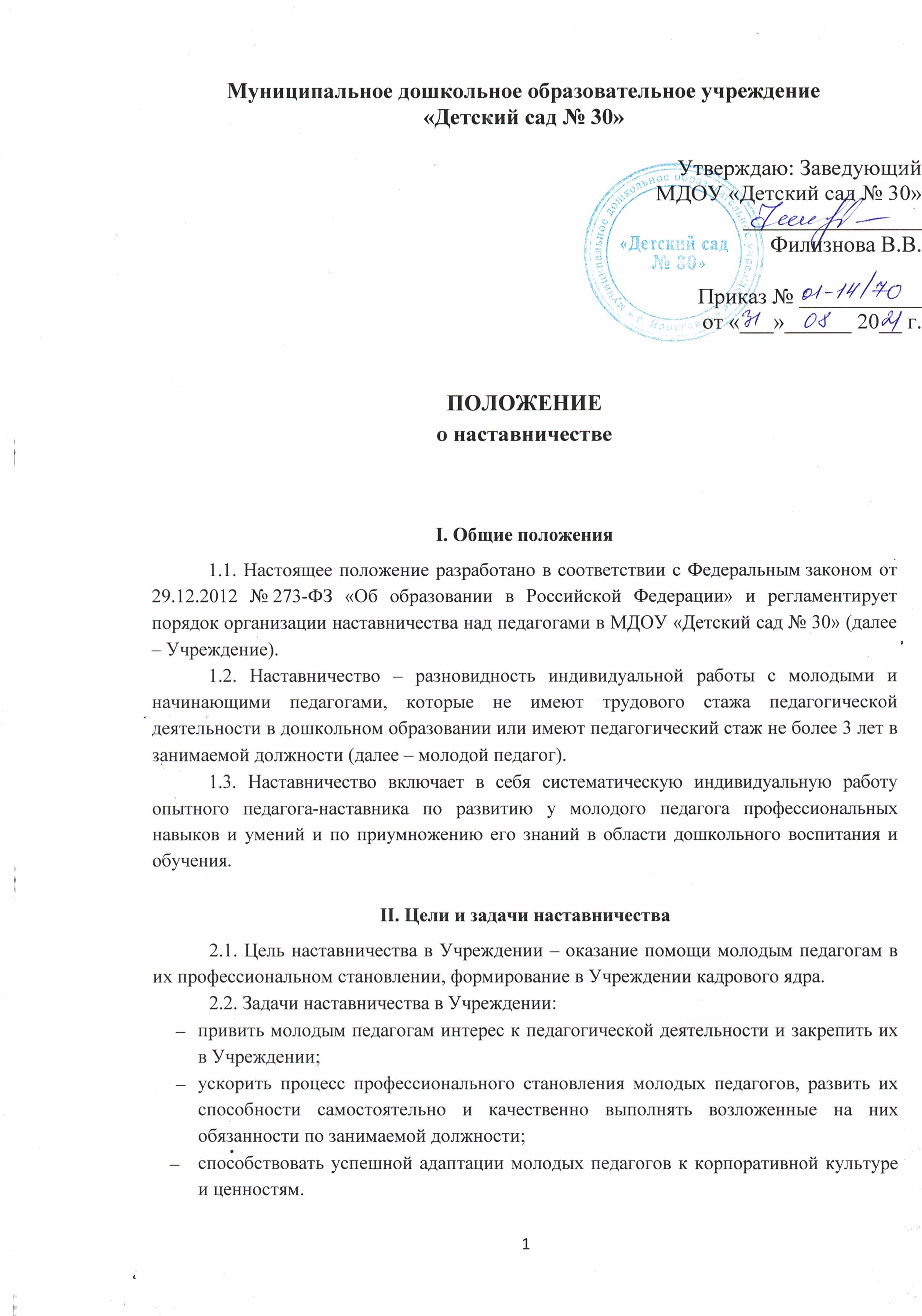 III. Организационные основы наставничества3.1. Наставничество организуется на основании приказа заведующего Учреждения.3.2. Руководство деятельностью педагогов-наставников осуществляют старший воспитатель, заведующий Учреждения.3.3. заведующий  Учреждения выбирает педагога-наставника из наиболее подготовленных воспитателей по следующим критериям:высокий уровень профессиональной подготовки;развитые коммуникативные навыки и гибкость в общении;опыт воспитательной и/или методической работы;стабильные результаты в работе;богатый жизненный опыт;способность и готовность делиться профессиональным опытом;стаж педагогической деятельности не менее 5 лет. 3.4. Педагог-наставник может иметь одновременно не более трех подшефных молодых педагогов.3.5. Кандидатуры педагогов-наставников рассматривает и утверждает педагогический совет и заведующий Учреждения.3.6. Назначение производится при обоюдном согласии педагога-наставника и молодого педагога, за которым он будет закреплен, по рекомендации педагогического совета. Назначение утверждает приказ заведующего Учреждения с указанием срока наставничества (не менее одного года), занимаемых должностей педагога-наставника и молодого педагога. Приказ о закреплении наставника издается не позднее двух недель после педагогического совета, на котором было принято решение о наставничестве.3.7. Наставничество устанавливается для следующих категорий педагогов Учреждения:педагогов, не имеющих трудового стажа педагогической деятельности в дошкольном образовании;педагогов, имеющих стаж педагогической деятельности не более трех лет в занимаемой должности;педагогов, переведенных на другую должность, в случае если выполнение ими новых служебных обязанностей требует расширения и углубления профессиональных знаний и овладения определенными практическими навыками;педагогов, нуждающихся в дополнительной подготовке для проведения занятий в определенной возрастной группе (по определенной тематике). 3.8. Замена педагога-наставника производится приказом заведующего Учреждения в случаях:увольнения педагога-наставника;перевода на другую должность молодого педагога или педагога-наставника;привлечения педагога-наставника к дисциплинарной ответственности;психологической несовместимости педагога-наставника и молодого педагога. 3.9. Показателями оценки эффективности работы педагога-наставника является:качественное выполнение молодым педагогом должностных обязанностей в период наставничества;активное участие молодого педагога в жизни Учреждения, выступления на методических мероприятиях Учреждения, мероприятиях муниципального и областного уровней;участие молодого педагога в конкурсах профессионального мастерства различного уровня. Оценка производится по сравнительным результатам начального и итогового контроля.3.10. За успешную работу педагог-наставник отмечается заведующим Учреждения по действующей системе стимулирования и поощрения, вплоть до представления к почетным грамотам и званиям.IV. Обязанности педагога-наставника4.1. Знать требования законодательства в сфере образования, ведомственных нормативных актов, локальных актов Учреждения, определяющих права и обязанности молодого педагога по занимаемой должности.4.2. Изучать:деловые и нравственные качества молодого педагога; отношение молодого педагога к проведению воспитательной и образовательной деятельности, коллективу Учреждения, воспитанникам и их родителям (законным представителям);его увлечения, наклонности. 4.3. Вводить в должность и проводить необходимое обучение.4.4. Контролировать и оценивать самостоятельное проведение молодым педагогом образовательной деятельности, мероприятий.4.5. Разрабатывать совместно с молодым педагогом план профессионального становления, давать конкретные задания и определять срок их выполнения, контролировать выполнение заданий, оказывать при этом необходимую помощь.4.6. Оказывать молодому педагогу индивидуальную помощь в овладении тонкостями педагогической профессии, практическими приемами и способами качественного проведения образовательной деятельности, мероприятий с воспитанниками и/или родителями (законными представителями) детей, выявлять и совместно устранять допущенные ошибки.4.7. Развивать положительные качества молодого педагога, корректировать его поведение в Учреждении, привлекать к участию в общественной жизни коллектива, содействовать расширению общекультурного и профессионального кругозора.4.8. Участвовать в обсуждении вопросов, связанных с педагогической и общественной деятельностью молодого педагога, вносить предложения о его поощрении или применении мер воспитательного или дисциплинарного воздействия.4.9. Вести необходимую документацию по работе педагога-наставника:индивидуальный план профессионального становления молодого педагога (на каждый год);анкета для молодого педагога (заполняется не реже 1 раза в 3 месяца);анкета для наставника (заполняется не реже 1 раза в 3 месяца);диагностическая карта оценки навыков молодого педагога (заполняется по окончанию реализации программы наставничества);отчет о проделанной работе по организации наставничества (заполняется ежегодно в конце учебного года и по окончанию реализации программы наставничества).4.10. Раз в три месяца докладывать старшему воспитателю о процессе адаптации молодого педагога, результатах его труда.4.11. Подводить итоги профессиональной адаптации молодого педагога, составлять отчет по результатам наставничества с заключением о прохождении адаптации, с предложениями о перспективе профессионального становления молодого педагога.V. Права педагога-наставника5.1. Подключать с согласия директора Учреждения других сотрудников для дополнительного обучения молодого педагога.5.2. Требовать рабочие отчеты у молодого педагога в устной и письменной форме.VI. Обязанности молодого педагога6.1. Изучать законодательные и нормативные акты, а также локальные акты, регламентирующие дошкольное образование и определяющие деятельность педагога, особенности работы Учреждения и функциональные обязанности по занимаемой должности.6.2. Выполнять план профессионального становления в установленные сроки.6.3. Постоянно работать над повышением профессионального мастерства, овладевать практическими навыками по занимаемой должности.6.4. Учиться у педагога-наставника передовым методам и формам работы, конструктивно строить свои взаимоотношения с ним.6.5. Повышать свой общеобразовательный и культурный уровень.6.6. Раз в три месяца отчитываться по своей работе перед педагогом-наставником и старшим воспитателем, заместителем директора по дошкольному образованию.VII. Права молодого педагога7.1. Вносить на рассмотрение администрации Учреждения предложения по совершенствованию работы, связанной с наставничеством.7.2. Защищать свою профессиональную честь и достоинство.7.3. Знакомиться с жалобами и другими документами, содержащими оценку его работы, давать по ним объяснения.7.4. Посещать внешние организации по вопросам, связанным с педагогической деятельностью.7.5. Повышать квалификацию удобным для себя способом.7.6. Защищать свои интересы самостоятельно и/или через представителя в случае дисциплинарного или служебного расследования, связанного с нарушением норм профессиональной этики.7.7. Требовать конфиденциальности дисциплинарного расследования, за исключением случаев, предусмотренных законодательством.VIII. Руководство работой педагога-наставника8.1. Организация работы педагогов-наставников и контроль их деятельности возлагается на старшего воспитателя.8.2. Старший воспитатель обязан:представить назначенного педагога-наставника молодому педагогу, объявить приказ о закреплении педагога-наставника;познакомить педагога-наставника и молодого педагога с организацией наставничества в Учреждении, с необходимой документацией;создавать необходимые условия для совместной работы молодого педагога и его педагога-наставника;оказывать методическую помощь педагогу-наставнику в реализации индивидуальных планов профессионального становления молодых педагогов;посещать отдельные мероприятия и образовательную деятельность, проводимые педагогом-наставником и молодым педагогом;организовывать обучение педагогов-наставников передовым формам и методам индивидуальной воспитательной работы, основам педагогики и психологии, оказывать им методическую и практическую помощь в составлении индивидуальных планов профессионального становления молодых педагогов;осуществлять текущий контроль реализации программы наставничества;изучить, обобщить и распространить положительный опыт организации наставничества в Учреждении;определять меры поощрения педагогов-наставников. 8.3. Непосредственную ответственность за работу педагогов-наставников с молодыми педагогами несет заместитель директора по дошкольному образованию.IX. Документы, регламентирующие наставничество9.1. К документам, регламентирующим деятельность педагогов-наставников, относятся:настоящее Положение;приказы заведующего Учреждения об организации наставничества;программа наставничества (разрабатывается на 3 года);годовой план работы Учреждения;протоколы заседаний педагогических советов, на которых рассматривались вопросы наставничества;методические рекомендации и обзоры по передовому опыту проведения работы по наставничеству. 9.2. По окончании срока наставничества педагог-наставник в течение 10 рабочих дней должен предоставить старшему воспитателю:отчет по результатам наставничества с заключением о прохождении адаптации, предложениями о перспективе профессионального становления молодого педагога;конспекты мероприятий, проведенных за период наставнической деятельности.